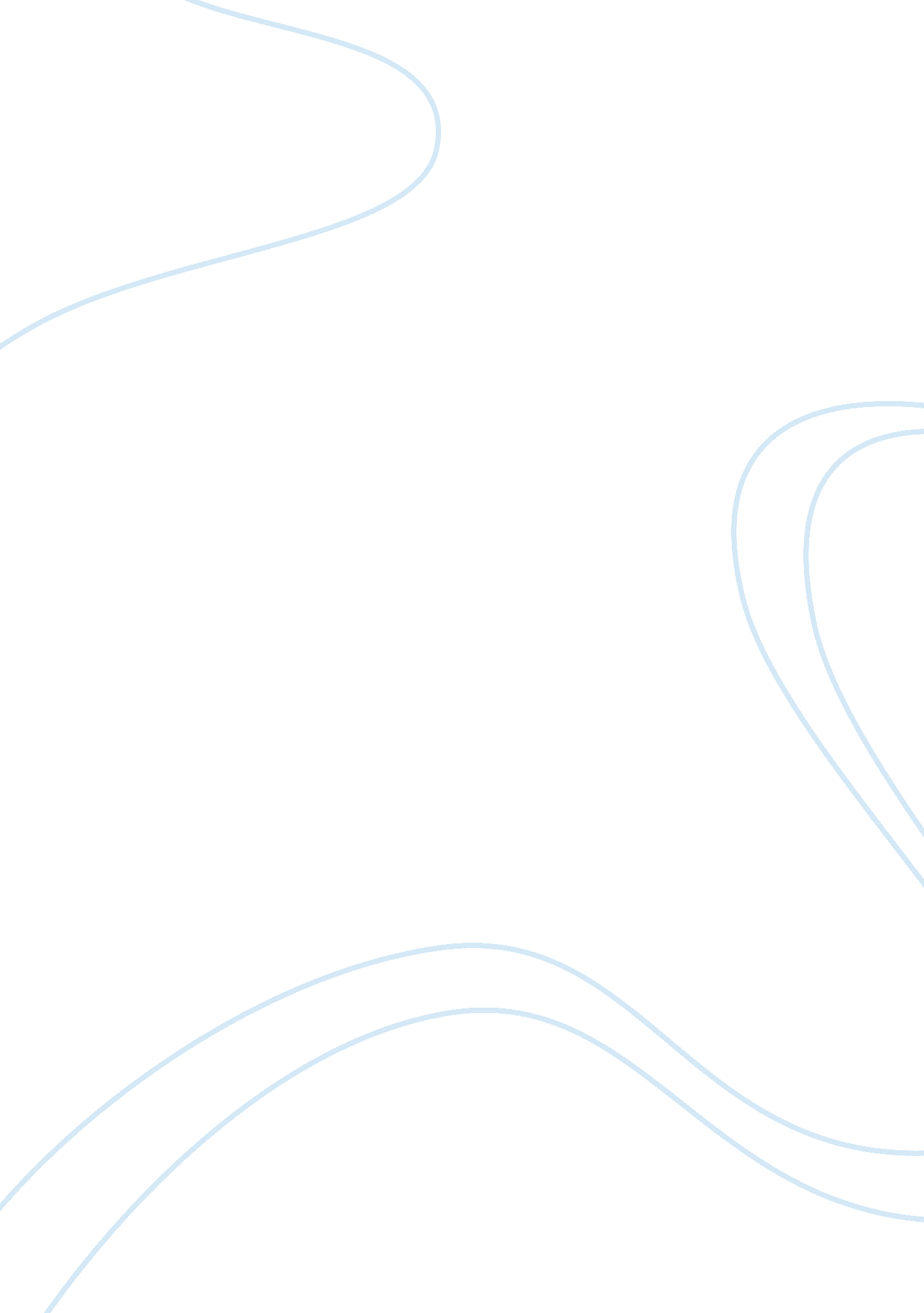 The catcher in the rye: chapter 23-24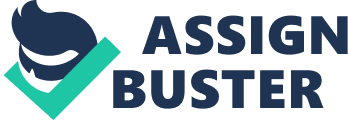 Who are the nuns? Holden met the nuns while at breakfast one day. He gave them the money that he was going to use on his date. Who is James Castle? He jumped out of a window after being bullied. What does Holden want to be? The catcher in the rye. Who is Mr. Antolini? Holden's english teacher at Elkton Hills. Mr. Antolini was the only teacher who walked up to James Castle's body. Why does Holden cry? Holden cries because Phoebe gives him her Christmas money, "[he] started to cry" (Salinger 233). What does the quote Mr. Antolini says mean? The quote means that an immature man wants to be known, important, or seen, but a mature man is humble and wants to do good by others. What was Mr. Antolini doing when Holden woke up? Mr. Antolini was looking at him " petting" his head. Holden believes that Mr. Antolini was " flirting" with him, but it can also be interpreted as a fatherly action. Mr. Antolini becomes Holdens fatherly figure. ONTHE CATCHER IN THE RYE: CHAPTER 23-24 SPECIFICALLY FOR YOUFOR ONLY$13. 90/PAGEOrder Now 